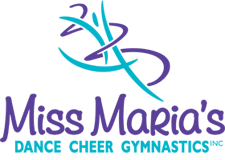 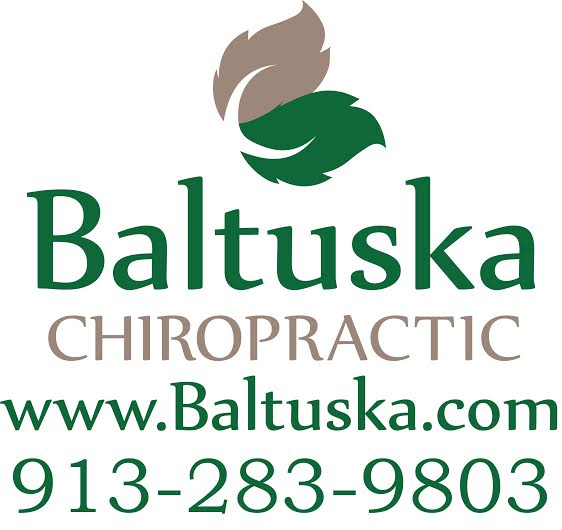 Miss Maria’s Referral Fundraising Upon completion of a New Patient Chiropractic Adjustment, Baltuska Chiropractic will donate $20 toward this competitor’s trip to the national competition: Name:___________________________________________  Date:__________________Baltuska Chiropractic13830 Santa Fe Trail Drive Suite 102 Lenexa KS 66215913-283-9803 www.baltuska.comKellyBaltuska@gmail.com